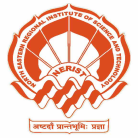 PROFORMA FOR CAS FOR FACULTYCOMMON FOR ALL GRADESName :	………………………………………………………………………………………………………………..Date of Birth :	……………………………………………………………………………Date of first entry at NERIST with pay-scale (in regular post ):	…………………………………………………..Date of present appointment & scale :	…………………………………………………….Date & Grade of CAS due	……………………………………………………………Academic Qualification	:	………………………………………CATEGORY-I : TEACHING, LEARNING AND EVALUATION RELATED ACTIVITIESBased on the teacher’s self assessment, API scores are proposed for (a) teaching related activities; domain knowledge; (b) participation in examination and evaluation; (c) contribution to innovative teaching, new courses etc. and (d) student feedback. The minimum API score required by teachers from this category is different for different levels of promotion. The self assessment score should be based on objectively verifiable criteria. It shall be finalized by the screening cum evaluation/selection committee. Universities may detail the activities, in case institutional specifications require, adjust and weightages without changing the minimum total API scores required under this category.* Note : 1. 16/14/14 hours per week include the Lectures/Practicals/Project Supervision. Two hours of Practicals/project supervision be treated as equivalent to one hour of lecture. Those teachers who supervise the research of five or more Ph.D. students at a time may be allowed a reduction of Two hours per week in direct teaching hours.2. 6 hours per week include the hours spent on tutorials, remedial classes, seminars, administrative responsibilities, innovation and updating of course contents.3. Hours spent on examination duties such as invigilation, question paper setting, evaluation of answer scripts and tabulation of results are over and above the prescribed direct teaching hours and are an integral part of overall teaching work load of 40 hours per week.4. Lectures allocation to add up to the UGC norm for particular category of teacher. University may prescribe minimum cut-off, say 75%, below which no scores may be assigned in these sub-categories.Date :														Signature of the CandidateCATEGORY-II : PROFESSIONAL DEVELOPMENT, CO-CURRICULAR AND EXTENSION ACTIVITIESBased on the teacher’s self-assessment, Category II API scores are proposed for Professional development, co-curricular and extension activities; and related contributions. The minimum API required by teachers for eligibility for promotion is fixed Table II A. A list of items and scores is given below. The self-assessment score should be based on objectively verifiable criteria and shall be finalized by the screening cum evaluation committee for the promotion of Assistant Professor to higher grades and selection committee for the promotion of Assistant Professor to Associate Professor and Associate Professor to Professor and for direct recruitment of Associate Professor and Professor.	The model table below gives groups of activities and API scores. Universities may detail the activities or, in case institutional specificities require, adjust the weightages without changing the minimum total API score required under this category.Date :															Signature of the CandidateCATEGORY-III : RESEARCH AND ACADEMIC CONTRIBUTIONSBased on the teacher’s self-assessment, API scores are proposed for research and academic contributions. The minimum API scores required for teachers from this category are different for different levels of promotion in universities and colleges. The self-assessment score shall be based on verifiable criteria and shall be finalized by the screening cum evaluation committee for the promotion of Assistant Professor to higher grades and Selection Committee for the promotion of Assistant Professor to Associate Professor and Associate Professor to Professor and for direct recruitment of Associate Professor and Professor.* Wherever relevant to any specific discipline, the API score for paper in refereed journal would be augmented as follows : (i) paper with impact factor less than 1 – by 5 points; (ii) papers with impact factor between 1 and 2 by 10 points; (iii) papers with impact factor between 2 and 5 by 15 points; (iv) papers with impact factor between 5 and 10 by 20 points; (v) papers with impact factor above 10 by 25 points. The API for joint publications shall be calculated in the following manner: Of the total score for the relevant category of publication by the concerned teacher, the First and Principal/corresponding author/supervisor/mentor would share equally 70% of the total points and the remaining 30% would be shared equally by all other authors.Date :																Signature of the CandidateNORTH EASTERN REGIONAL INSTITUTE OF SCIENCE & TECHNOLOGYNIRJULI – 791109 (Itanagar), ARUNACHAL PRADESHSUMMERY OF API SCORES :OTHER RELEVENT INFORMATION :Please give details of any other credential, significant contributions, awards received etc. not mentioned earlier.List of Enclosures : Please attach, self attested copies of the certificates, sanction orders, research papers and courses undertaken substantiate the API claim wherever necessary.1.						6.2.						7.3.						8.4.						9.5.						10.Date :																Signature of the CandidateExam PassedUniversityClass/Divn.% MarksDisciplineYearCategoryNature of ActivityAssistant ProfessorAssistant ProfessorAssociate ProfessorAssociate ProfessorProfessorProfessorAPI claimed by candidateCategoryNature of ActivityMax. ScoreActual ScoreMax. ScoreActual ScoreMax. ScoreActual ScoreIa. Lectures – Classroom Teaching (including Lectures in excess of UGC norms)70Actual hours spent per academic year ÷ 7.560Actual hours spent per academic year ÷ 7.7560Actual hours spent per academic year ÷ 7.75b. Examinations duties (question paper setting, Invigilation, evaluation of answer scripts) as per allotment20Actual hours spent per academic year ÷ 1020Actual hours spent per academic year ÷ 1010Actual hours spent per academic year ÷ 10c. Innovative Teaching – learning methodologies, updating of subject contents/ courses etc.10Actual hours spent per academic year ÷ 1015Actual hours spent per academic year ÷ 1020Actual hours spent per academic year ÷ 10Total API Score claimed by the Candidate :Total API Score claimed by the Candidate :Total API Score claimed by the Candidate :Total API Score claimed by the Candidate :Total API Score claimed by the Candidate :Total API Score claimed by the Candidate :Total API Score claimed by the Candidate :Total API Score claimed by the Candidate :Category IINature of ActivityMaximum API ScoreActual ScoreAPI claimed by candidatea.Student related co-curricular, extension and field based activities.(i) Discipline related co-curricular activities (e.g. field work, study visit, student seminar and other events, career counseling etc.)(ii) Other co-curricular activities (Cultural, Sports, NSS, NCC etc.)(iii) Extension and dissemination activities (public/popular lectures/talks/ seminars etc.)15Actual hours spent per academic year ÷ 10b.Contribution to Corporate life and management of the department and institution through participation in academic and administrative committees and responsibilities.(i) Administrative responsibility (including as Dean/Principal/Chairperson/ Convenor/Teacher-in-charge/similar other duties that require regular office hrs for its discharge)(ii) Participation in Board of Studies, Academic and Administrative Committees15Actual hours spent per academic year ÷ 10c.Professional Development activities (such as participation in seminars, conferences, short term training courses, industrial experience, talks, lectures in refresher/faculty development courses, membership of associations, dissemination and general articles and any other contribution)15Actual hours spent per academic year ÷ 10Total API Score claimed by the Candidate :Total API Score claimed by the Candidate :Total API Score claimed by the Candidate :Total API Score claimed by the Candidate :CategoryActivitySciences/Engineering/Agriculture/ Medical/Veterinary SciencesFaculties of Languages/Humanities/ Arts/ Social Sciences/Library/ Physical education/ManagementMaximum score for University/College teacher*API claimed by candidateIII (A)Research Papers published in:Refereed Journals as notified by the UGCRefereed Journals as notified by the UGC15 per publicationIII (A)Research Papers published in:Other Reputed Journals as notified by the UGCOther Reputed Journals as notified by the UGC10 per publicationIII (B)Publications other than journals articles (books, chapters in books)Text/Reference Books by International Publishers as notified by the UGCText/Reference Books by International Publishers as notified by the UGC30 per Book for single AuthorIII (B)Publications other than journals articles (books, chapters in books)Subject Books by National level publishers as identified by the UGC or State/Central Govt. PublicationsSubject Books by National level publishers as identified by the UGC or State/Central Govt. Publications20 per Book for single AuthorIII (B)Publications other than journals articles (books, chapters in books)Subject Books by other local publishers as identified by the UGCSubject Books by other local publishers as identified by the UGC15 per Book for single AuthorIII (B)Publications other than journals articles (books, chapters in books)Chapters in Books published by the National and International level publishers as identified by the UGCChapters in Books published by the National and International level publishers as identified by the UGCInternational-10 per chapterNational -5 per chapterTotal API Score claimed by the Candidate :Total API Score claimed by the Candidate :Total API Score claimed by the Candidate :Total API Score claimed by the Candidate :Total API Score claimed by the Candidate :III (C)RESEARCH PROJECTSRESEARCH PROJECTSRESEARCH PROJECTSRESEARCH PROJECTSRESEARCH PROJECTSIII(C)(i)Sponsored Projects(a) Major Projects with grants above `30.0 lakhs.Major Projects with grants above `5.0 lakhs.20 per ProjectIII(C)(i)Sponsored Projects(b) Major Projects with grants above `5.0 lakhs up to `30.0 lakhs.Major Projects with grants above `3.0 lakhs up to `5.0 lakhs.15 per ProjectIII(C)(i)Sponsored Projects(c) Minor Projects with grants above `1.00 lakh up to `5.0 lakhs.Minor Projects with grants above `1.0 lakh up to `3.0 lakhs.10 per ProjectIII(C)(ii)Consultancy ProjectsAmount mobilized with a minimum of `10.00 lakhs.Amount mobilized with a minimum of `2.0 lakhs.10 for every `10.0 lakhs and `2.0 lakhs, respectively.III(C) (iii)Projects Outcome/ OutputsPatent/Technology transfer/ Product/ ProcessMajor Policy documents of Central / State Govt. Bodies prepared30 for each International/ 20 for each for National level output or patent or major policy documentTotal API Score claimed by the Candidate :Total API Score claimed by the Candidate :Total API Score claimed by the Candidate :Total API Score claimed by the Candidate :Total API Score claimed by the Candidate :III (D)RESEARCH GUIDANCERESEARCH GUIDANCERESEARCH GUIDANCERESEARCH GUIDANCERESEARCH GUIDANCEIII(D) (i)M.Phil.Degree awardedDegree awarded5 per candidateIII(D) (ii)Ph.D.Degree awardedDegree awarded15 per candidateIII(D) (ii)Ph.D.Thesis submittedThesis submitted10 per candidateIII EFellowships, Awards and Invited lectures delivered in Conferences/SeminarsFellowships, Awards and Invited lectures delivered in Conferences/SeminarsFellowships, Awards and Invited lectures delivered in Conferences/SeminarsFellowships, Awards and Invited lectures delivered in Conferences/SeminarsFellowships, Awards and Invited lectures delivered in Conferences/SeminarsIII(E)(i)International Award/FellowshipInternational Award/FellowshipInternational Award/Fellowship15 per Award/ 15 per FellowshipIII(E)(i)National Award/FellowshipNational Award/FellowshipNational Award/Fellowship10 per Award/ 10 per FellowshipIII(E)(i)State/University level AwardState/University level AwardState/University level Award5 per AwardTotal API Score claimed by the Candidate :Total API Score claimed by the Candidate :Total API Score claimed by the Candidate :Total API Score claimed by the Candidate :Total API Score claimed by the Candidate :III(E) (ii)Invited lectures/ papersInternationalInternational7 per lecture/ 5 per paper presentedIII(E) (ii)Invited lectures/ papersNational levelNational level5 per lecture/ 3 per paper presentedIII(E) (ii)Invited lectures/ papersState/University levelState/University level3 per lecture/ 2 per paper presentedIII(E) (ii)The score under this sub-category shall be restricted to 20% of the minimum fixed for Category III for any assessment periodThe score under this sub-category shall be restricted to 20% of the minimum fixed for Category III for any assessment periodThe score under this sub-category shall be restricted to 20% of the minimum fixed for Category III for any assessment periodThe score under this sub-category shall be restricted to 20% of the minimum fixed for Category III for any assessment periodThe score under this sub-category shall be restricted to 20% of the minimum fixed for Category III for any assessment periodIII(F)Development of e-learning delivery process/materialDevelopment of e-learning delivery process/materialDevelopment of e-learning delivery process/material10 per moduleTotal API Score claimed by the Candidate :Total API Score claimed by the Candidate :Total API Score claimed by the Candidate :Total API Score claimed by the Candidate :Total API Score claimed by the Candidate :CategoryCriteriaLast Academic YearTotal API score for Assessment PeriodAnnual Ave. API Score for Assessment PeriodITEACHING, LEARNING AND EVALUATION RELATED ACTIVITIESIIPROFESSIONAL DEVELOPMENT, CO-CURRICULAR AND EXTENSION ACTIVITIESIIIRESEARCH AND ACADEMIC CONTRIBUTIONSTotal :Total :Sl.No.Details (Mention year, value etc. where relevant)